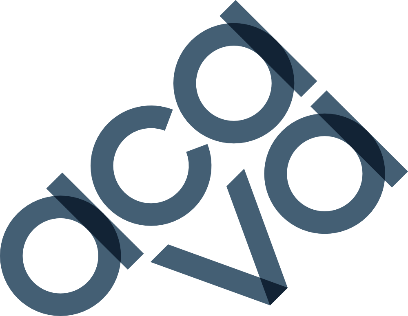 54 Blechynden Street 
London W10 6RJ 
www.acava.orgProject Assistant Application Form


Application QuestionsPlease tell us about your practice (250 words max)Please provide a carefully written response to the following question, using no more than one side of A4.With reference to the Job Description and Person Specification, reflecting on your personal and professional experience, why are you suitable for the role of Project Assistant and how would you positively impact the delivery of our public programmes?ReferencesPlease provide details of two referees, one of whom is your current or most recent employer (or key client if freelance). We will accept an academic reference(s) if you are currently a student. If you are shortlisted, your referees will be contacted prior to the interview.Referee 1Referee 2Full nameAddressContact numberEmail addressInstagram handleAre you legally eligible for permanent employment in the UK? Yes/No             Are you legally eligible for permanent employment in the UK? Yes/No             Are any ACAVA trustees or employees personally known to you? Yes/NoAre any ACAVA trustees or employees personally known to you? Yes/NoWhat is your earliest availability to take up a new position? What is your earliest availability to take up a new position? How did you hear about this vacancy? How did you hear about this vacancy? Name: Relationship to you:Address:Contact number:Email address:Name:Relationship to you:Address:Contact number:Email address: